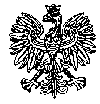 KOMENDA  WOJEWÓDZKA  POLICJIz siedzibą w RadomiuSekcja Zamówień Publicznych	ul. 11 Listopada 37/59,      26-600 Radomtel. 47 701 31 03		tel. 47 701 20 07    Radom, dnia 17.06.2021r.    Egz. poj.ZP – 726 /21								 WYKONAWCYInformacja o UNIEWAŻNIENIU na zadanie 
nr  3, 4, 5, 6, 7, 8, 9, 10, 11, 12, 13,14, 15,16, 17 i 18dotyczy postępowania o udzielenie zamówienia publicznego ogłoszonego na usługi 
w trybie podstawowym z negocjacjami w przedmiocie zamówienia: „Świadczenie usług medycznych z zakresu profilaktycznej opieki zdrowotnej i z zakresu szczepień ochronnych dla policjantów i pracowników Policji pełniących służbę/pracujących na terenie garnizonu mazowieckiego”Nr sprawy 12 /21Zamawiający - Komenda Wojewódzka Policji z siedzibą w Radomiu, działając na podstawie art. 260  
ust. 1 i 2 ustawy z dnia 11 września 2019r. Prawo zamówień publicznych ( Dz. U. z 2019 poz.2019 z póz. zm. ) zawiadamia, że przedmiotowe postępowanie zostało unieważnione na niżej wymienione zadania:  Zadanie nr 3, 4, 5, 7, 9, 10, 11, 12, 13, 14, 16, 17 i 18  Uzasadnienie prawne: art. 255 pkt. 1 ustawy Prawo zamówień publicznych z dnia 11 września 2019r. 
                                                     ( Dz. U. z 2019 poz.2019 z póz. zm. ) Uzasadnienie faktyczne: na zadanie nr 3,4,5,7,9,10,11,12,13,14,16,17 i 18  nie złożono żadnej oferty.Zadanie nr 6, 8 i 15  Uzasadnienie prawne: art. 255 pkt. 2 ustawy Prawo zamówień publicznych z dnia 11 września 2019r. 
                                                     ( Dz. U. z 2019 poz.2019 z póz. zm. ) Uzasadnienie faktyczne: na zadanie nr 6, 8 i 15 wszystkie złożone oferty podlegały odrzuceniu.    Z poważaniemKIEROWNIKSekcji Zamówień Publicznych KWP z siedzibą w Radomiu                                                                                        Justyna KowalskaInformację o unieważnieniu postępowania  w ramach zadania nr  3,4,5,6,7,8,9,10,11,12,13,14,15,16,17,18 przekazano Wykonawcom za pośrednictwem platform zakupowej Open Nexus  w dniu 17.06.2021r., a także opublikowana na stronie internetowej prowadzonego postępowania pod adresem:
https://platformazakupowa.pl/pn/kwp_radom w dniu 17.06.2021r. Wyk. egz. poj.  Opr. A.S.